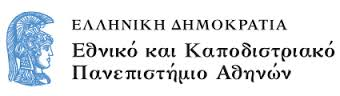 11/6/14Προφορική παρουσίαση εργασίας στο μάθημα : Κριτική ΘεωρίαΔιδάσκων : Κουζέλης ΓεράσιμοςΟν/επώνυμο Φοιτητή : Κανέλλος ΚωνσταντίνοςΑπό το βιβλίο : «Έρως και Πολιτισμός», του Marcuse HerbertΚΕΦ. 6ο η αρχή της πραγματικότητας ονομάστηκε και αρχή της απόδοσης.Freud : Αρχή της απόδοσης = αρχή της πραγματικότητας.ταυτίζει τον ιστορικό χαρακτήρα των ενστίκτων με τη φύση τους.σύγκρουση μεταξύ των αρχών της πραγματικότητας και της ηδονής.Η ιστορική δομή των ενστίκτων βασίζεται σε δύο επίπεδα:α) το φυλογενετικό - βιολογικό = ανάπτυξη του ανθρώπου κατά τη διάρκεια του αγώνα με τη φύση και β)το κοινωνιολογικό = ανάπτυξη πολιτισμένων υποκειμένων και ομάδων στον αγώνα μεταξύ τους αλλά και με το περιβάλλον τους. ένστικτο θανάτου :  δημιουργεί πλήθος περιορισμών και ελέγχωνεξωτερικές δυνάμεις- εξωτερικοί παράγοντες επηρεάζουν τον Έρωτα και το ένστικτο του θανάτου.Ένστικτα = επίκτητα.ΚΕΦ. 8Ο«Οι μορφές του Ορφέα και του Νάρκισσου»ο Λόγος, κατά το παρελθόν = εργαλείο που τείνει να καταπιέζει τα ένστικτα- την ηδονή.Freud :  η φαντασία είναι ασυμβίβαστη με το λόγοφαντασία = όχι έγκυρη αρχή της πραγματικότητας  αρχέτυπα σύμβολα : ο Προμηθέας ( σύμβολο της παραγωγικότητας, του μόχθου και της θέλησης για επιβολή πάνω στη ζωή και τη φύση), ο Ορφέας και ο Νάρκισσος (αντιπροσωπεύουν μια εκ διαμέτρου αντίθετη παραγωγικότητα, την άρνηση και την απειθαρχία απέναντι στον πολιτισμό). ο Έρωτας : απελευθερώνει ορισμένες δυνατότητες που είναι απωθημένες στη μή ερωτική πραγματικότητα.ο Νάρκισσος = ύπνος-θάνατος-σιωπή. Ζεί υπό τη σκιά ενός δικού του έρωτα.Πρωτογενής Ναρκισσισμός = κάτι περισσότερο απο αυτοερωτισμός - παράγει έναν νέο κόσμο - μια διαφορετική αρχή της πραγματικότητας.Ο Ορφέας : αρχέτυπο του ποιητή ως απελευθερωτής και δημιουργός που αποφεύγει κάθε έρωτα των γυναικών – αναζήτηση ενός έρωτα που θα του προσφέρει μεγαλύτερη πληρότητα – στόχος η απελευθέρωση.